附件3：学习笔记：跟着习近平总书记学习“实”字诀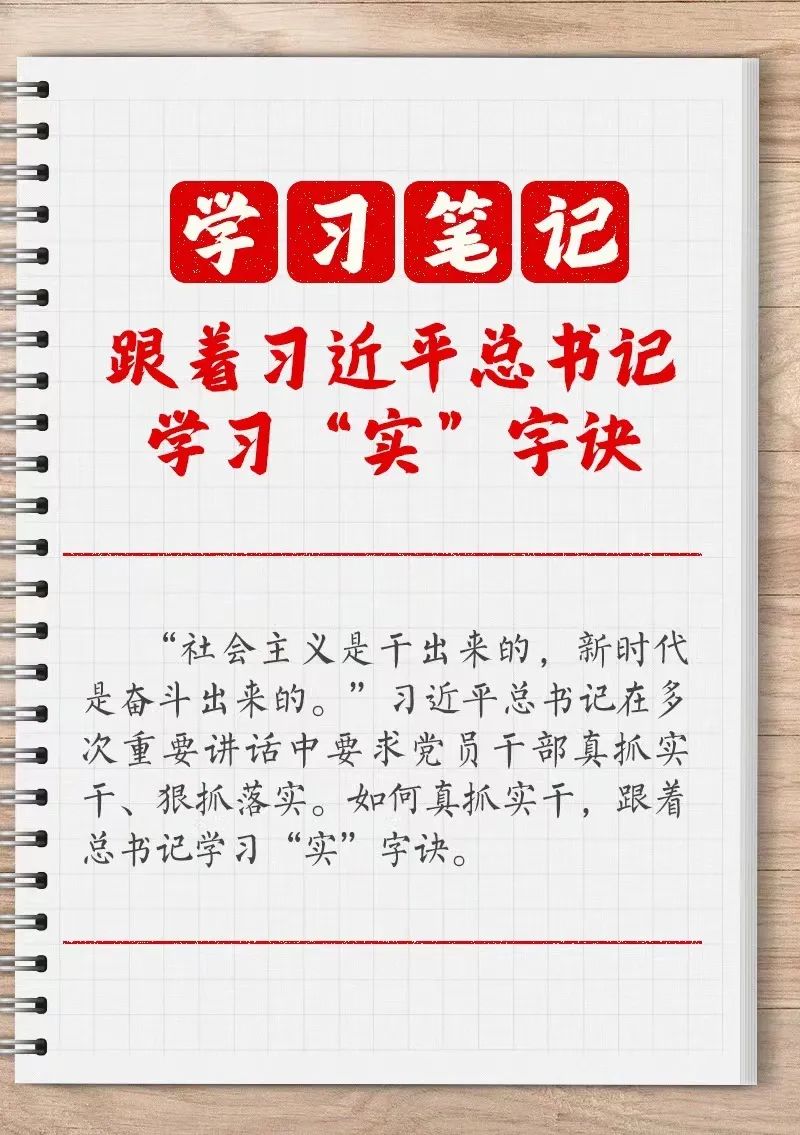 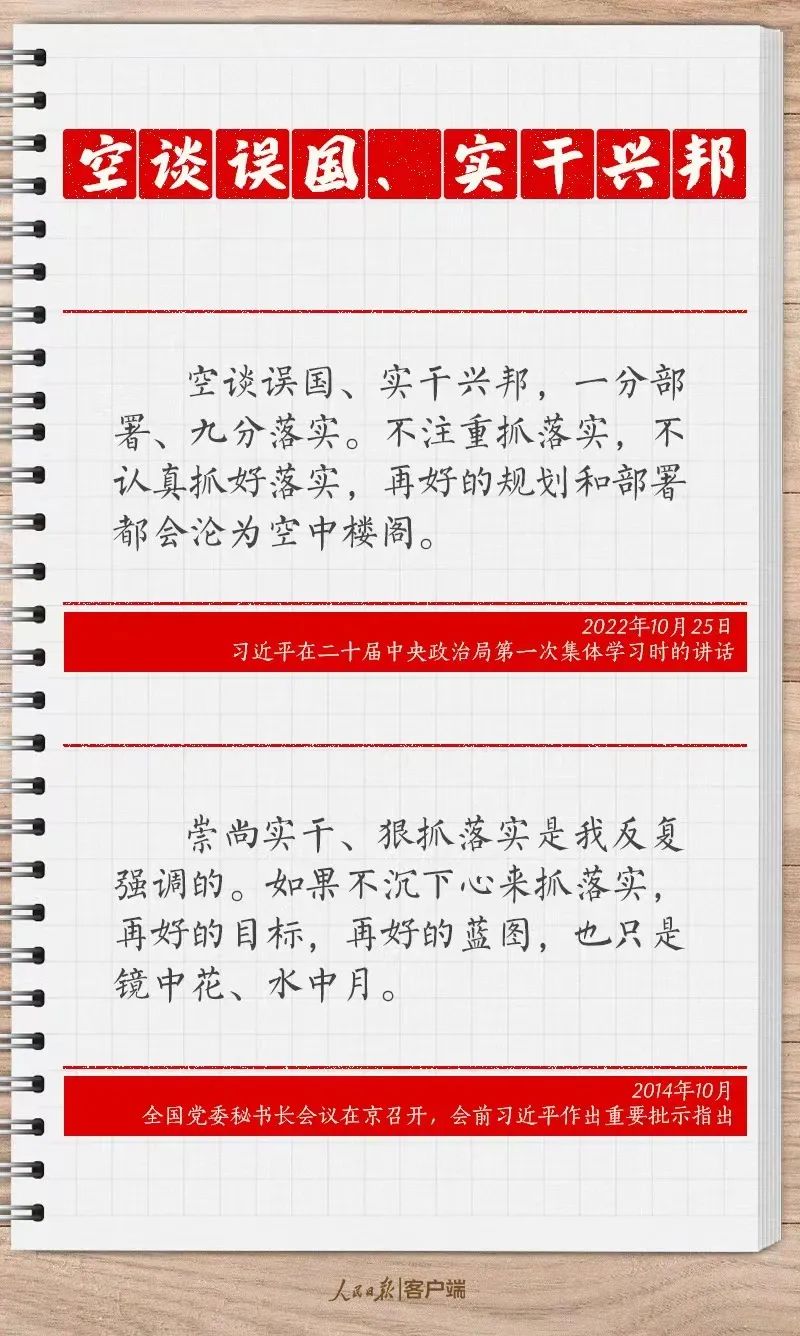 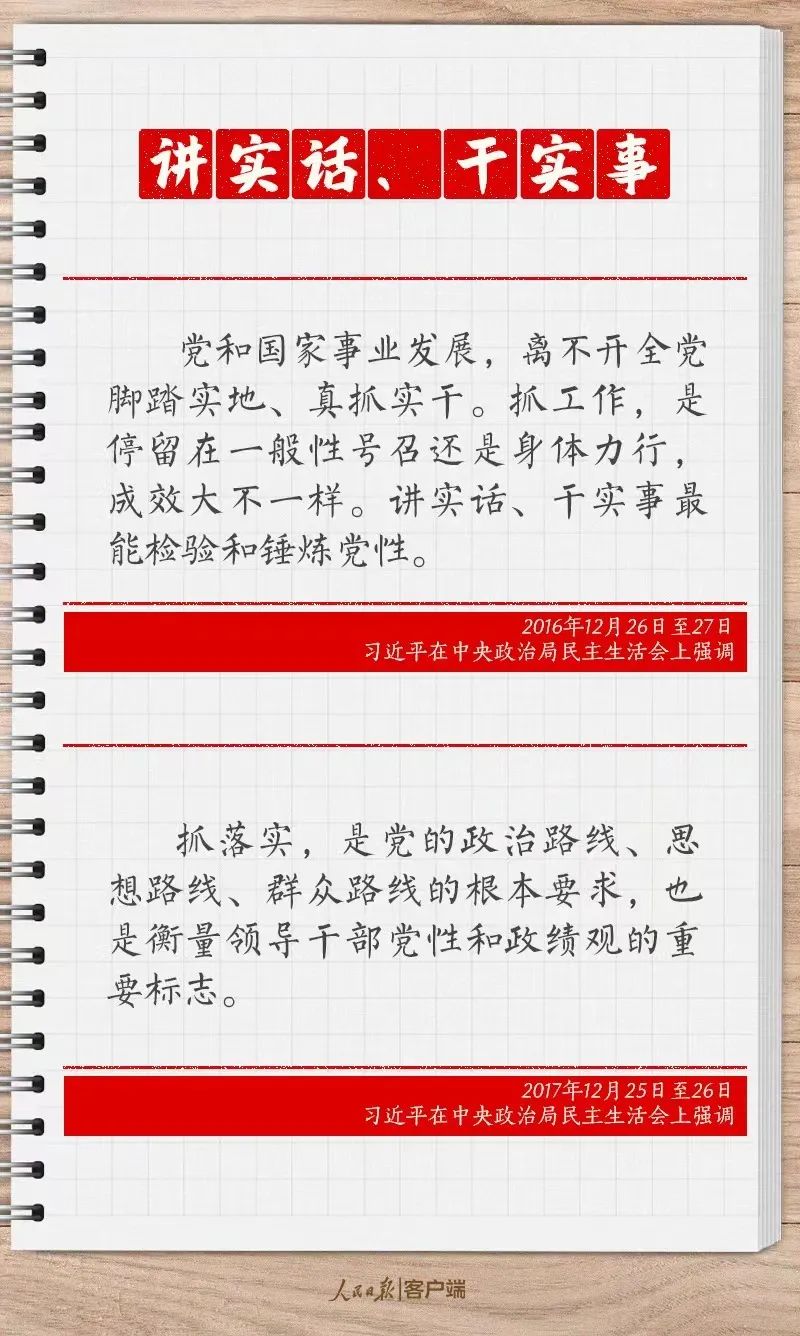 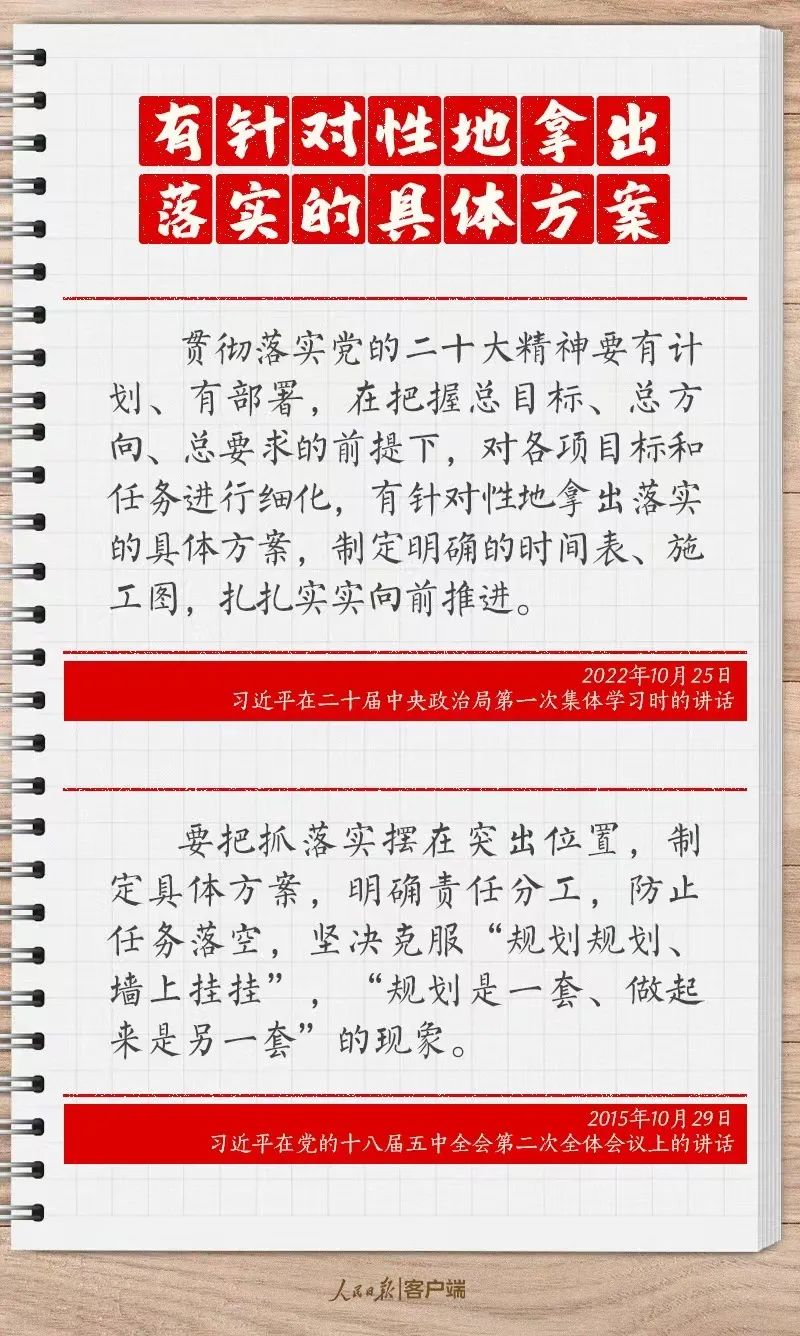 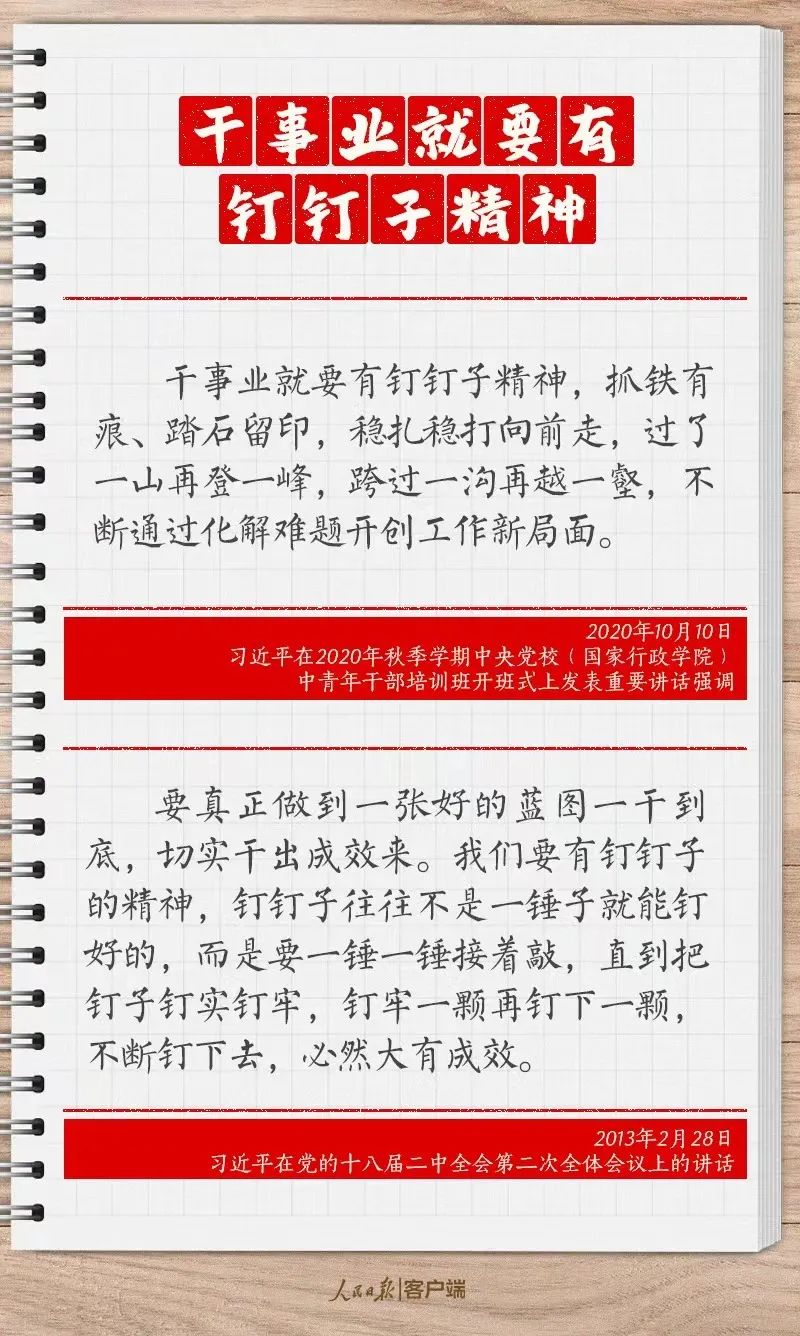 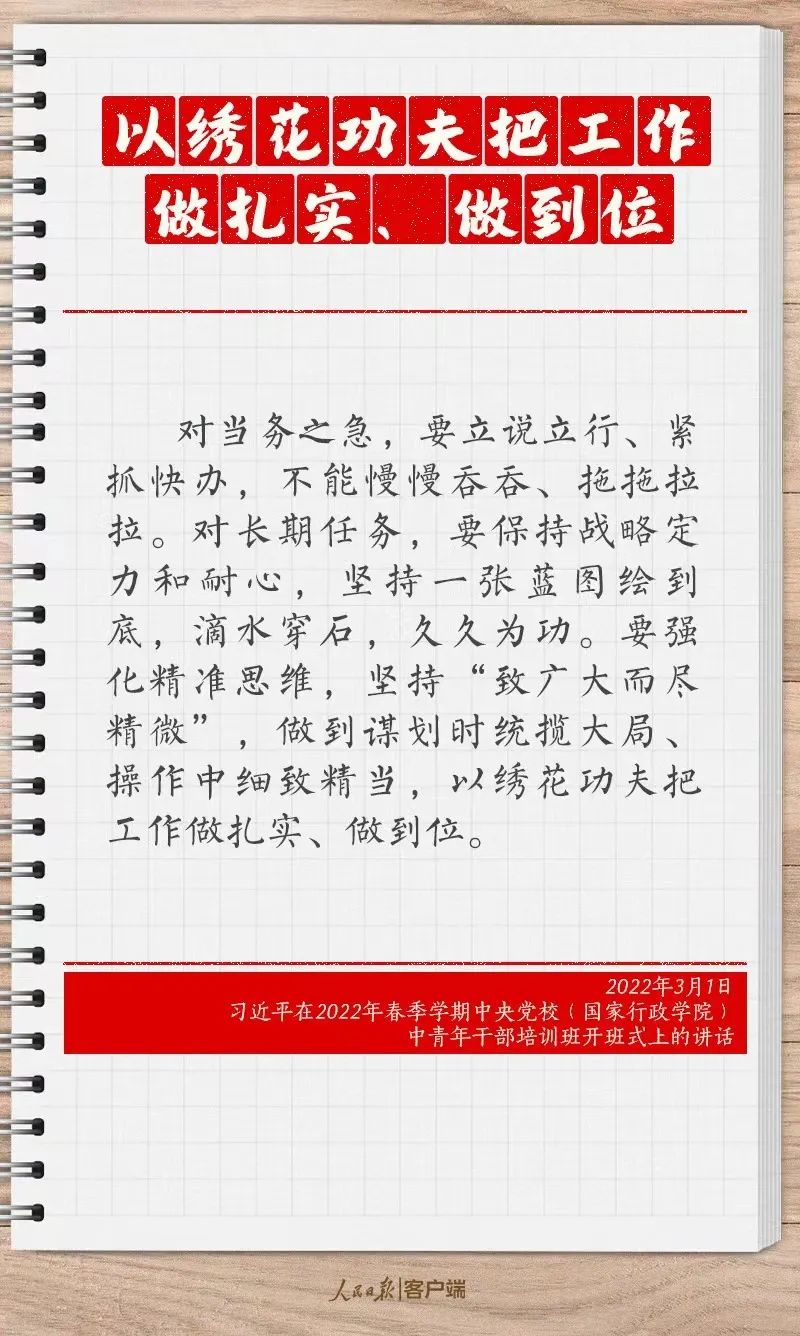 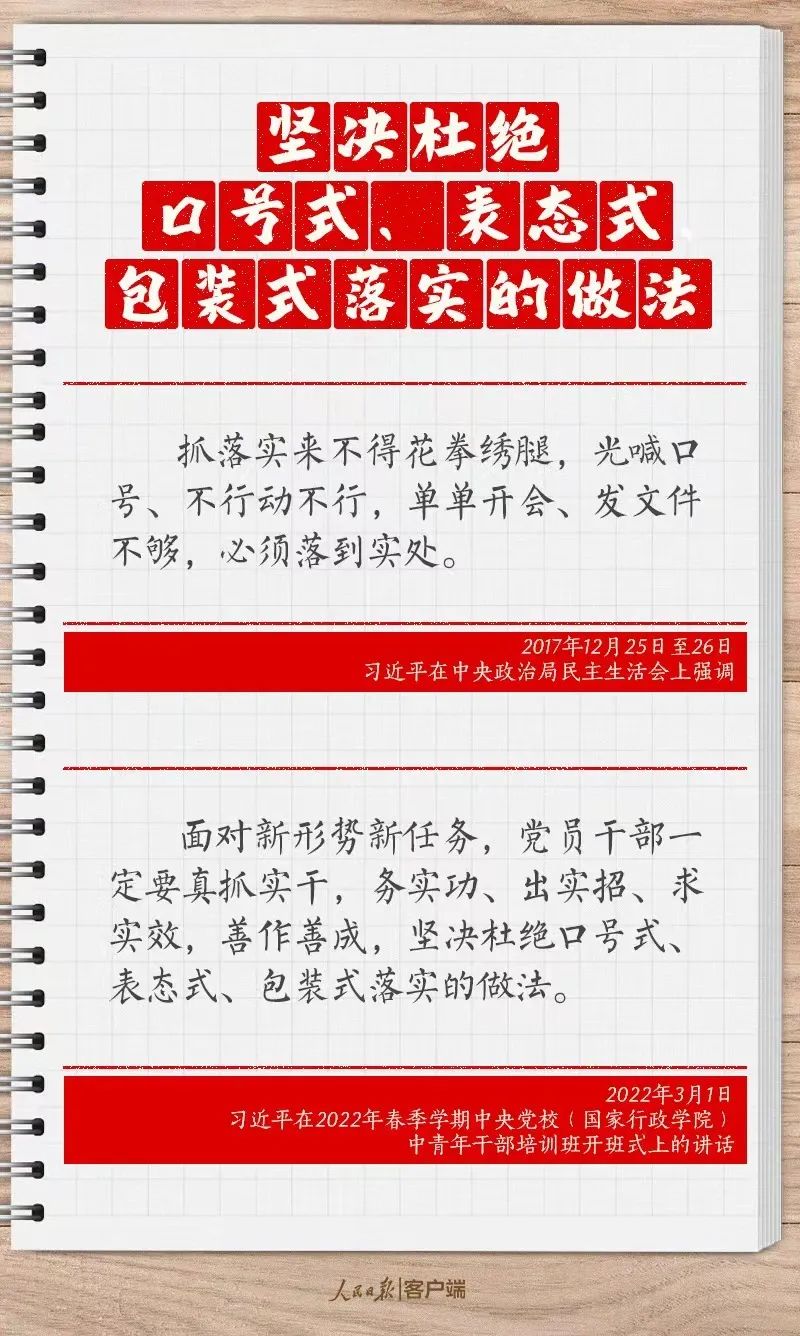 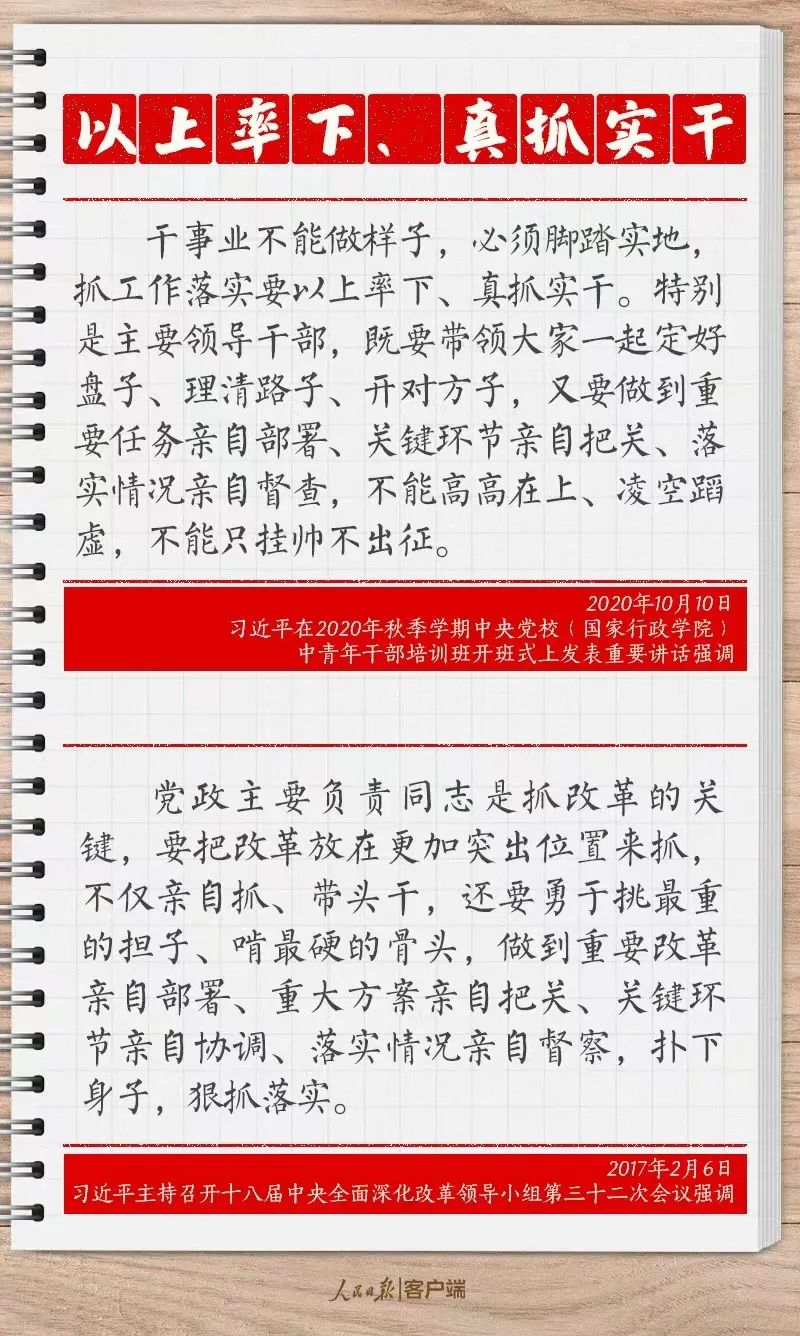 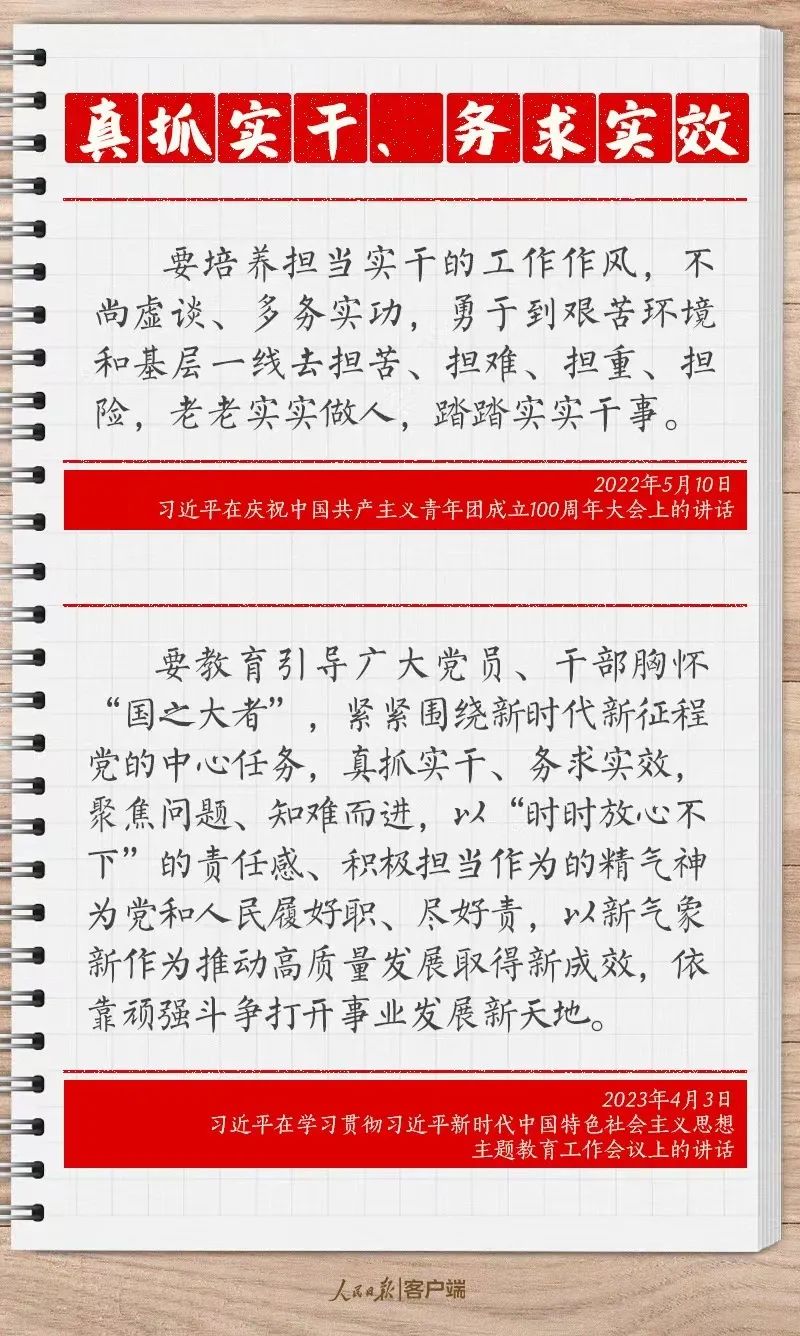 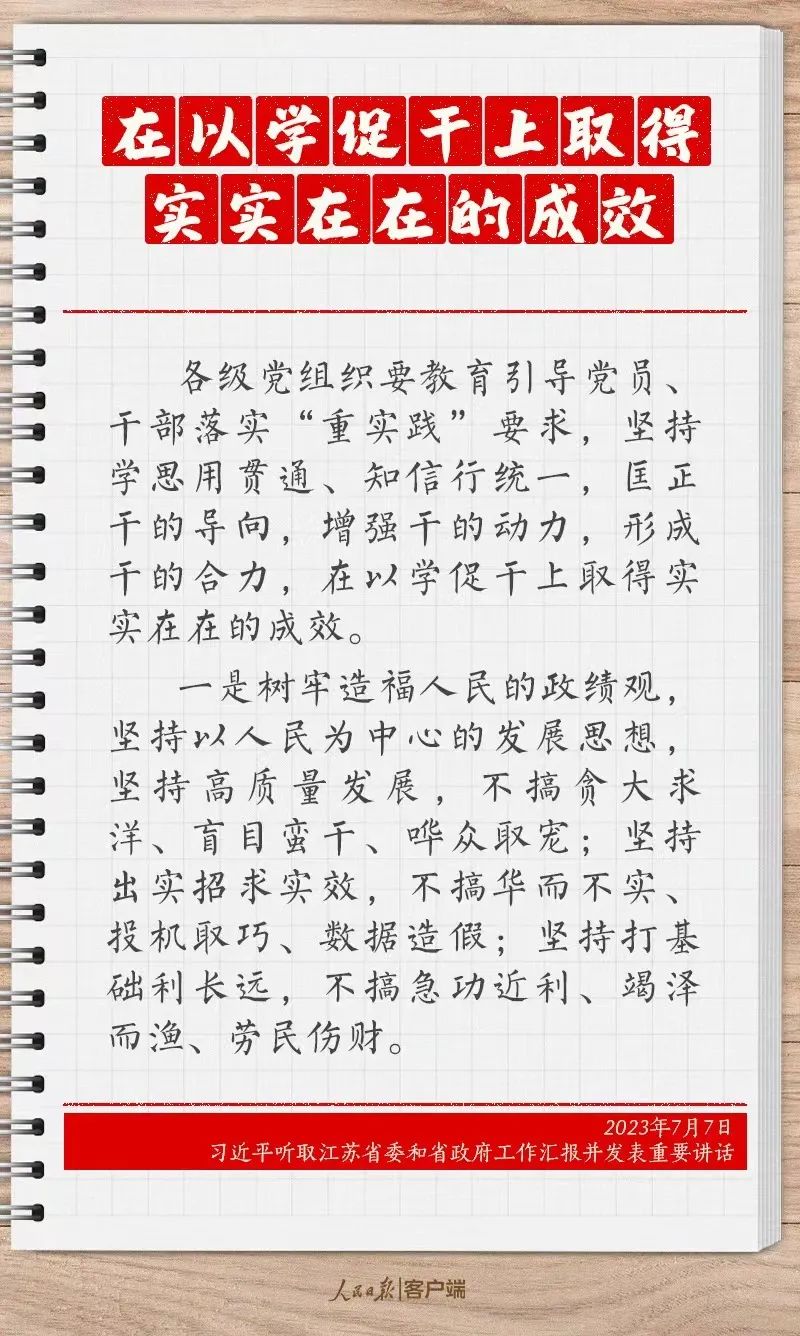 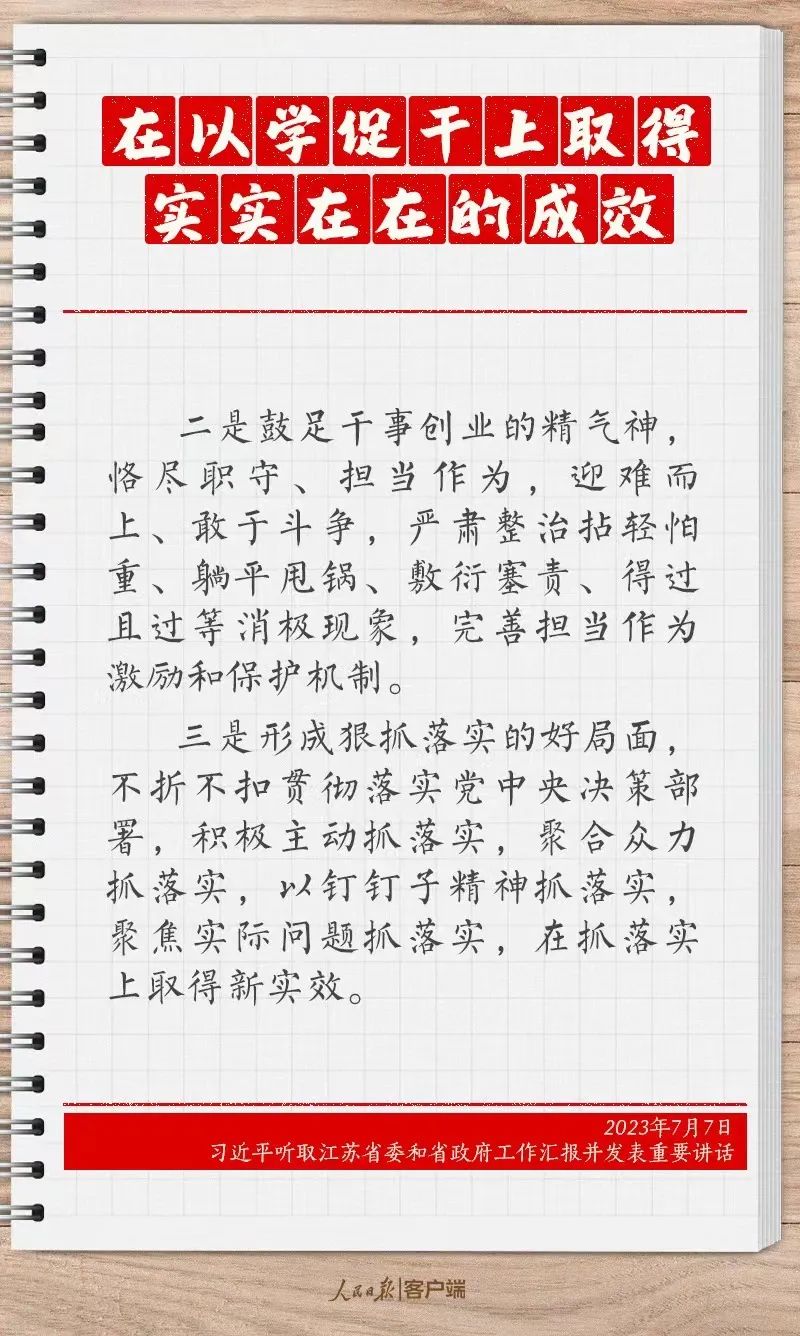 